*  *  6  *  *El Profeta SamuelUn vidente que escuchaba a DiosY estaba al servicio de Heli,cuyos hijos eran viciosos La historia de Samuel anunciaba la vida del pueblo elegidoen el momento de pasar de los jueces ocasionalesa los reyes permanentes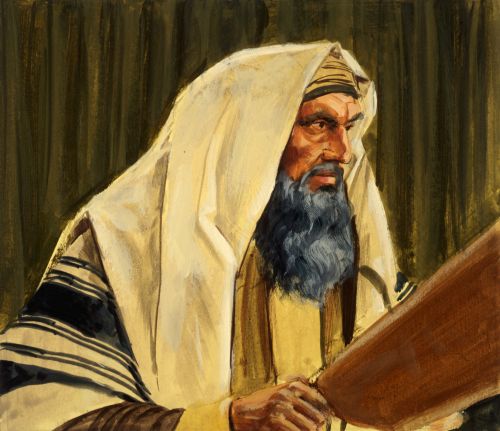 Wilka, modelo de piedad,era el niño quechua que buscaba mejorar  las visionesque habían tenido algunos de su raza y de su cultua0- - - - - - - - - - - - - - -   Ana, la madre de Samuel y sus plegarias  En el Santuario de Silo, donde se guardaba el Arca de la Alianza desde la llegada de los israelitas a la tierra prometida, es donde mantenía el culto a Yaweh el vidente Heli. Iba la gente a pedir dones a Dios y el sacerdote que les acogía, les consolaba o les ayudaba.     Una mujer llamada Ana fue angustiada por no poder ser madre. Lloraba y gemía. El profeta la riñó por considerarla ebria. Pero ella se declaró como madre fracasada. Heli la consoló y prometió que antes de un año sería madre.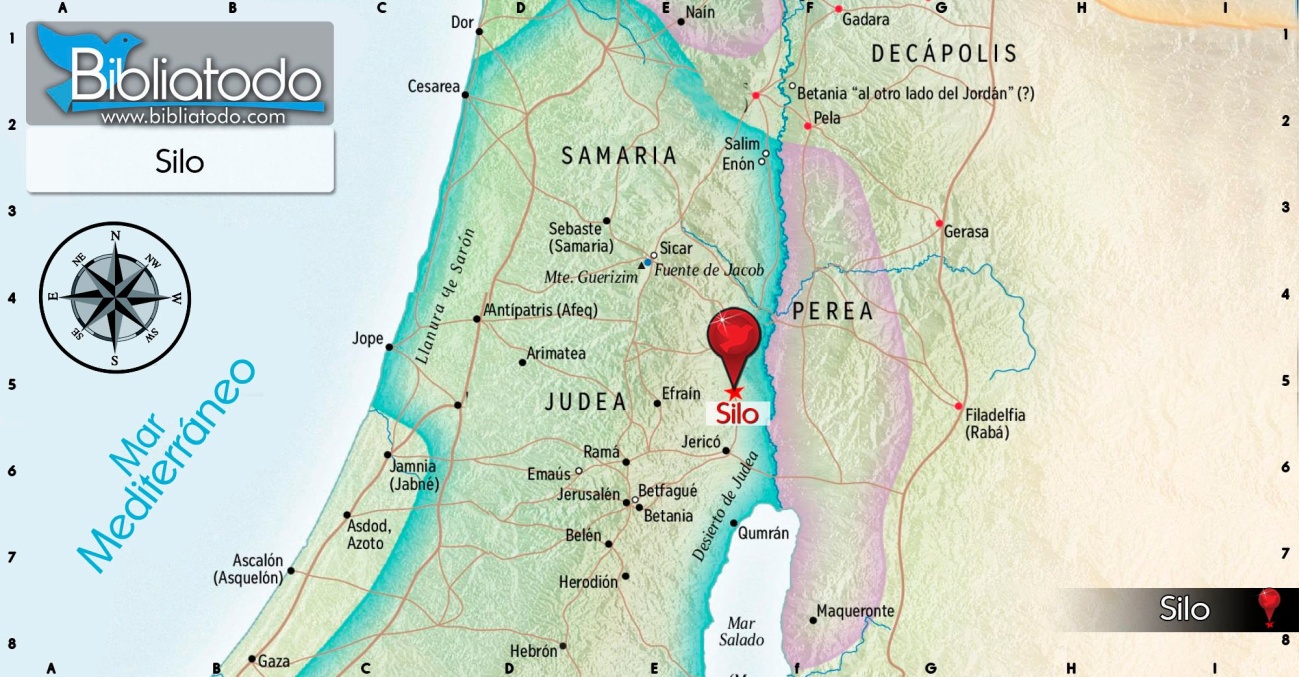 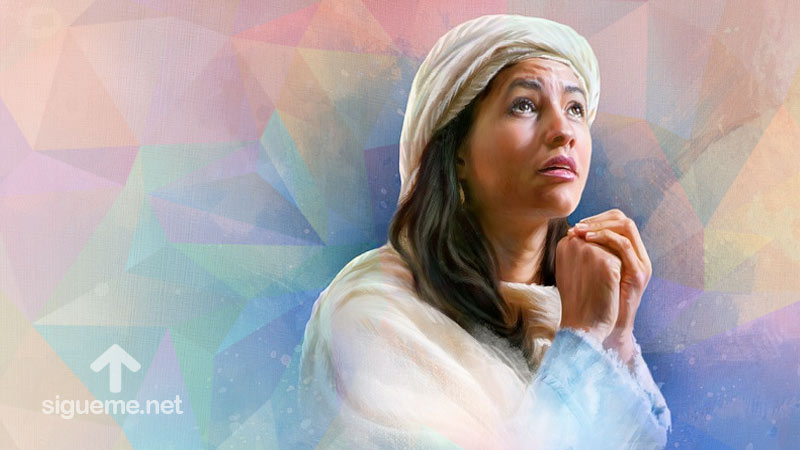 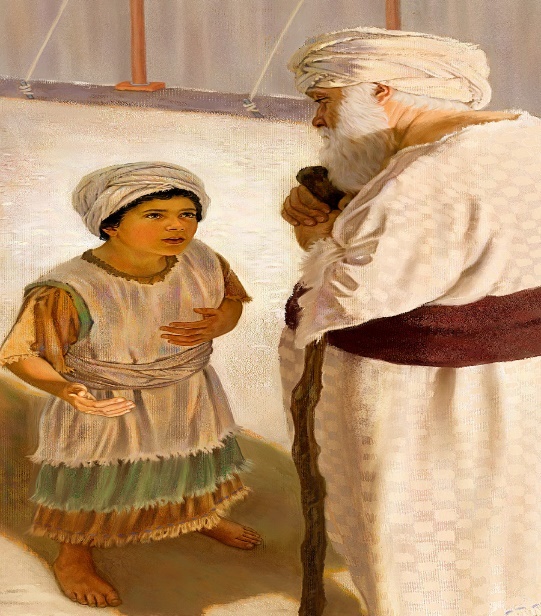 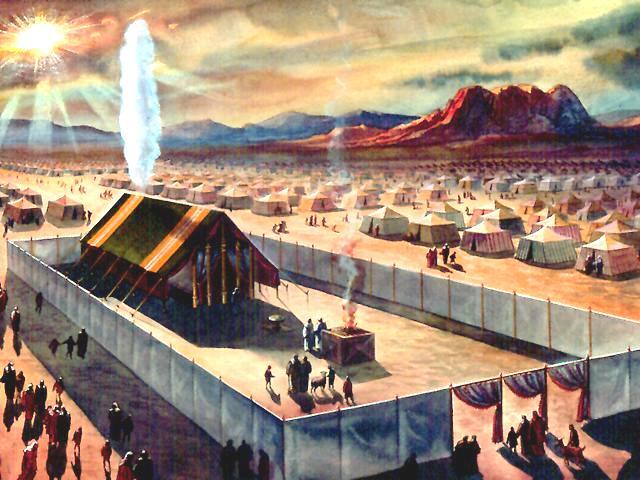   Wilka se acordó, que en el lugar de sus padres, en una aldea inca de montaña, había visto a muchas gentes mayores del pueblo que ofrecían dones a la Pachamama, que es como decir a la madre tierra. Y dejaban en la ladera de las montañas regalos a un dios que llamaban Inti, que era el dios sol, o también a Illapa, la diosa de las montañas. Pensó que los judíos habían hecho lo mismo con el que llamaban Yaweh2. - - - - - - - - - - - - - - Samuel en el Santuario de Heli   Apenas tuvo el hijo, Ana se lo consagró a Dios y en cuanto creció lo suficiente le llevó al santuario y le pidió a Heli que lo aceptara para el servicio del santuario y para los sacrificios que se hacían ante el Arca de Dios que allí se guardaba. Allí creció junto a Helí y allí llevaba una vida serena y piadosa. Hasta que una noche una voz le despertó: Samuel... Samuel... Se levantó y fue donde Heli dormía: "Aquí estoy". "No te he llamado, vete a dormir, le dijo Helí.    A la tercera vez el consejo fue otro: Responde: "Aqui  estoy, Señor, escucho".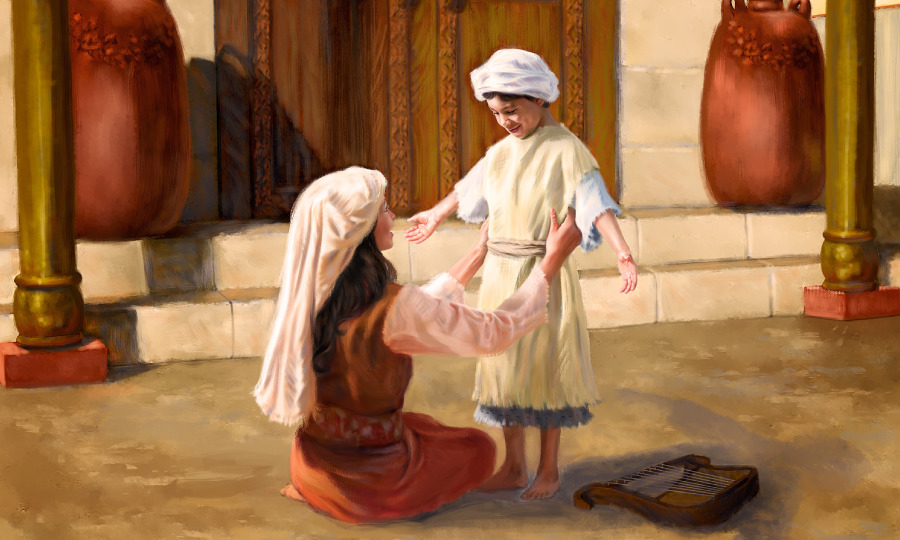 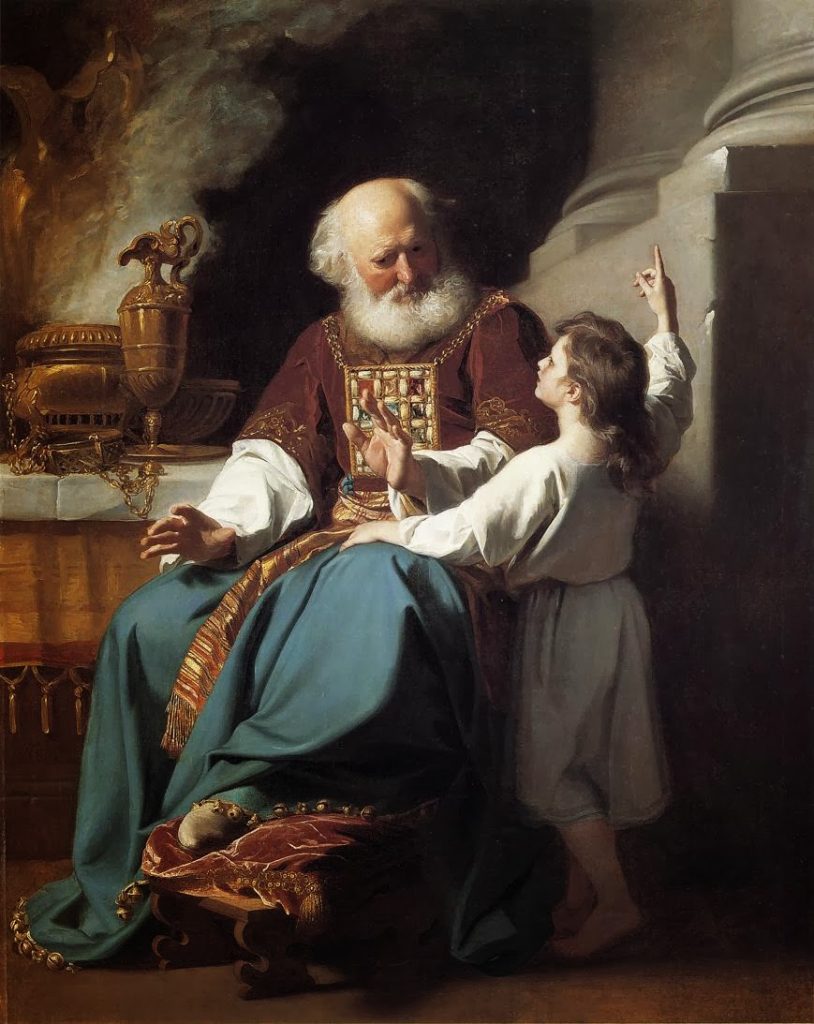 3.   - - - - - - - - - - - - - - - -  - - - El castigo de Helí por parte de Yaweh      Asi fue. Y el Señor le dijo: "Voy a castigar a Helí por dejar que sus dos hijos abusen del santuario. Roban las limosnas y se quedan con lo mejor en las ofertas. Helí no les reprende; y si algo les dice,  ellos no hacen caso.  Heli exigió a Samuel que le dijera exactamente lo que había dicho el Señor. Y supo que la sentencia  era de un próximo castigo por su pasividad como padre. Solo dijo: "Hágase la voluntad del Señor".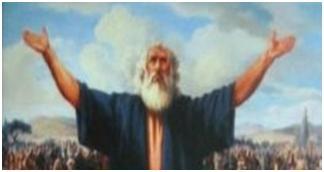 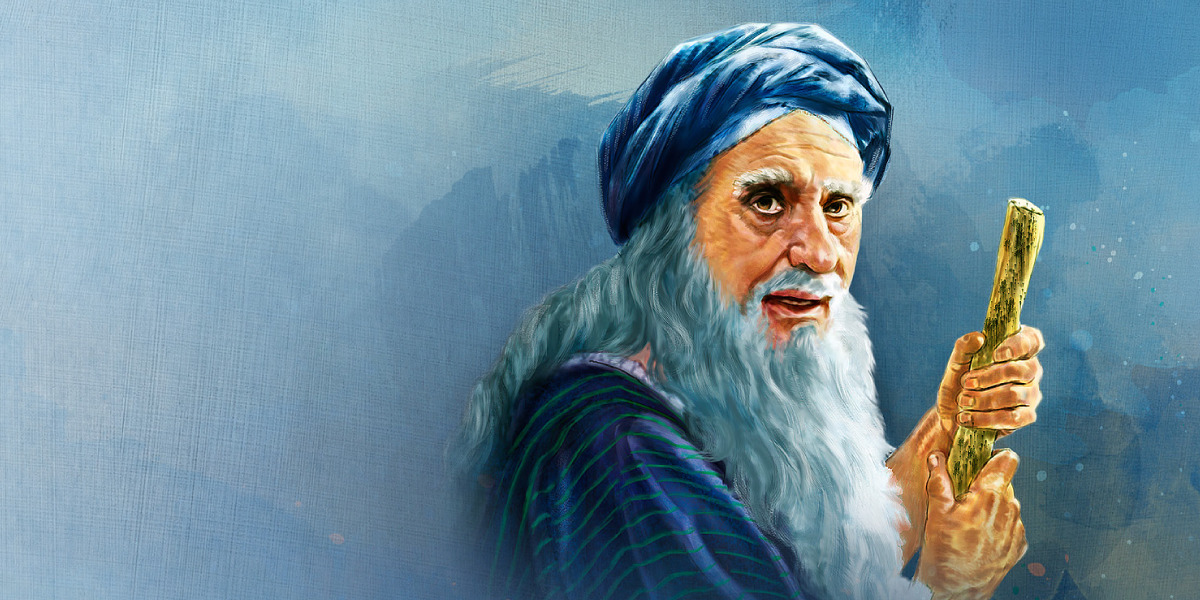 4. - - - - - - - - -  - - - - - - - - - - - - - -- La victoria de los filisteos y el Arca en su poder  Los filisteos atacaron y derrotaron en la batalla a Israel. Los dirigentes exigieron que el Arca de la alianza fuera a la próxima batalla para dar animo a los soldados. Y así fue. Pero la segunda derrota fue mayor que la primera y el Arca de la alianza quedó en manos de los enemigos.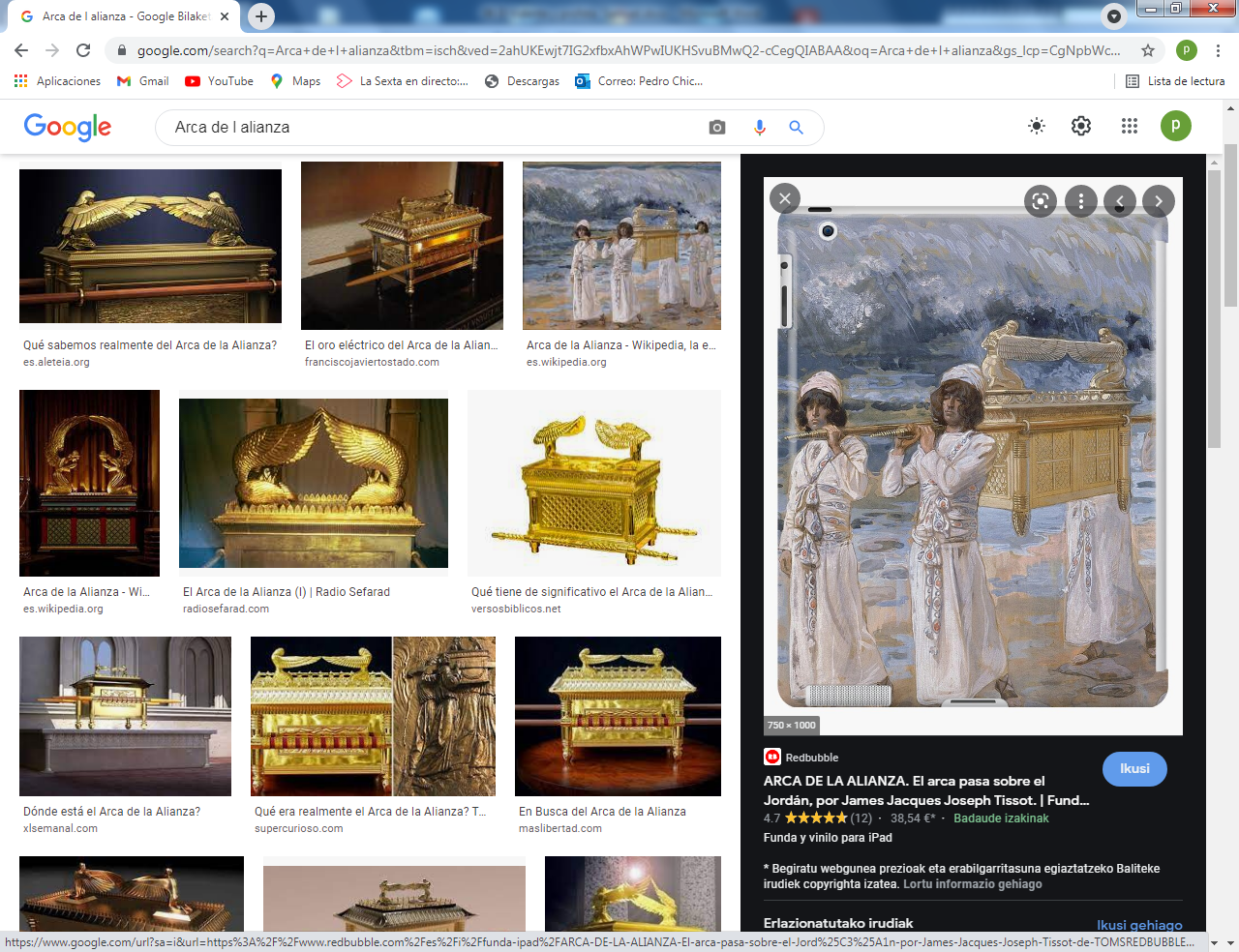 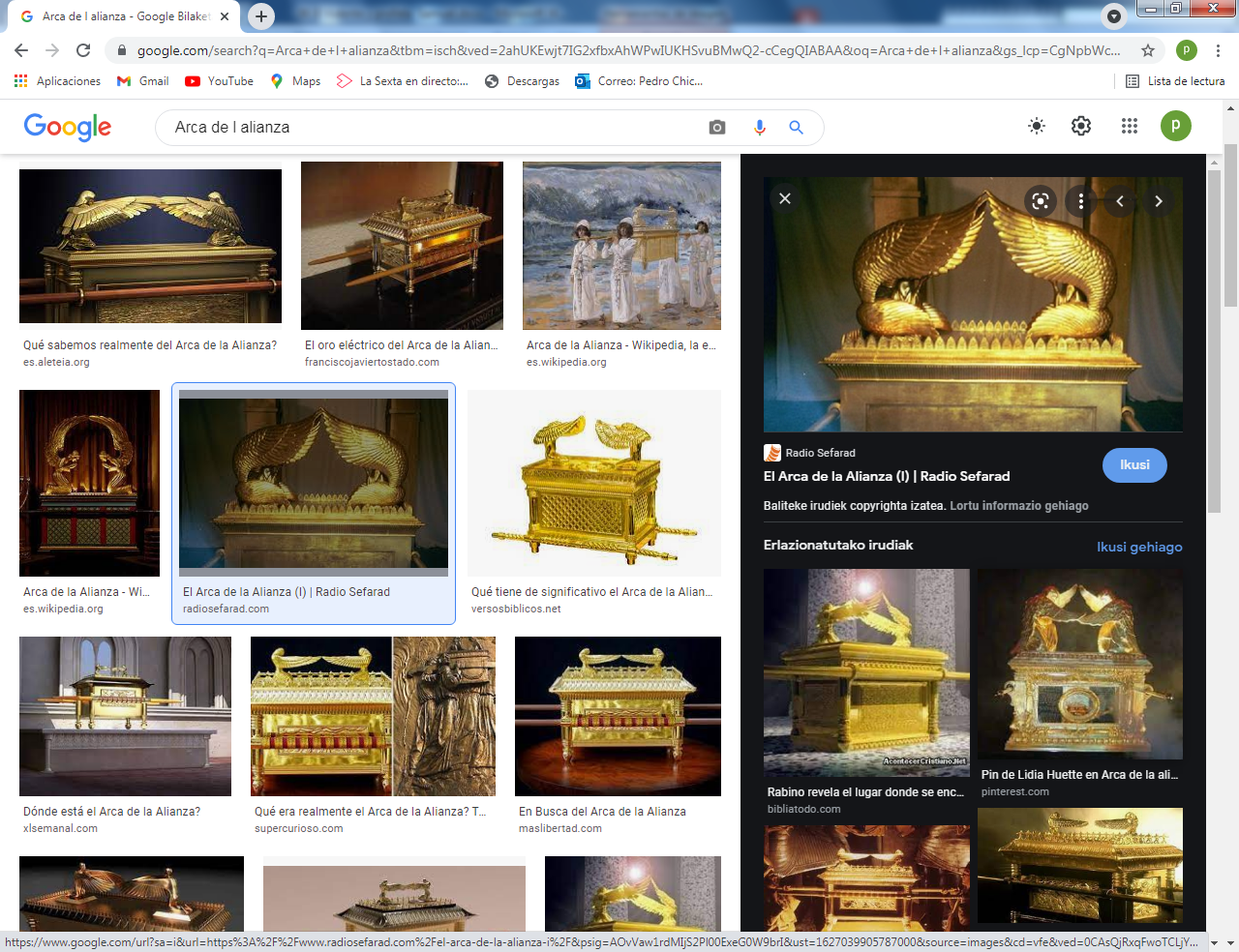  Cuando la noticia de que el Arca había cado en manos de los enemigos llegó, Heli se cayó de la silla y murió en el acto. Los Filisteos no sabía qué hacer con el botín del Arca. La llevaron ante su Dios Dagón. Y el ídolo cayó en tierra. Pasó por varias ciudades y todos quedaban paralíticos con tumores. Temerosos decidieron devolverla. No sabían cómo hacerlo. La pusieron en un  carro con dos vacas y las vacas, sin que nadie las guiara,  la llevaron al más cercano poblado israelita.     Wilka, que era cristiano olvido lo que vio en su aldea y pensó que hace muchos años los israelitas tenían también otras ideas sobre Dios, porque no existia todavía el templo de Jerusalén ni había nacido todavía Jesús.5. - - - - - - - - - - - - - - - - - - - - - - Las guerras bajo el consejo de Samuel   De nuevo, ya sin el Arca, los filisteos atacaron, pero Israel fue el que venció en la batalla, pues el Señor Dios estaba ya de su parte. Veinte años estuvo el Arca en una casa particular de un israelita fiel que recibió muchas bendiciones. Desde esa casa  bendijo a Israel.   Entró en juego ya Samuel y durante muchos años estuvo gobernando al pueblo con sus consejos: las guerras contra los filisteos y los amorreos siempre eran ganadas por Israel y todo lo que había conseguido  los enemigos fue recuperado por el pueblo de Yaweh.  Todo el pueblo estaba de parte de Samuel y como buen juez siempre hacia justicia y siempre actuaba en busca de la paz.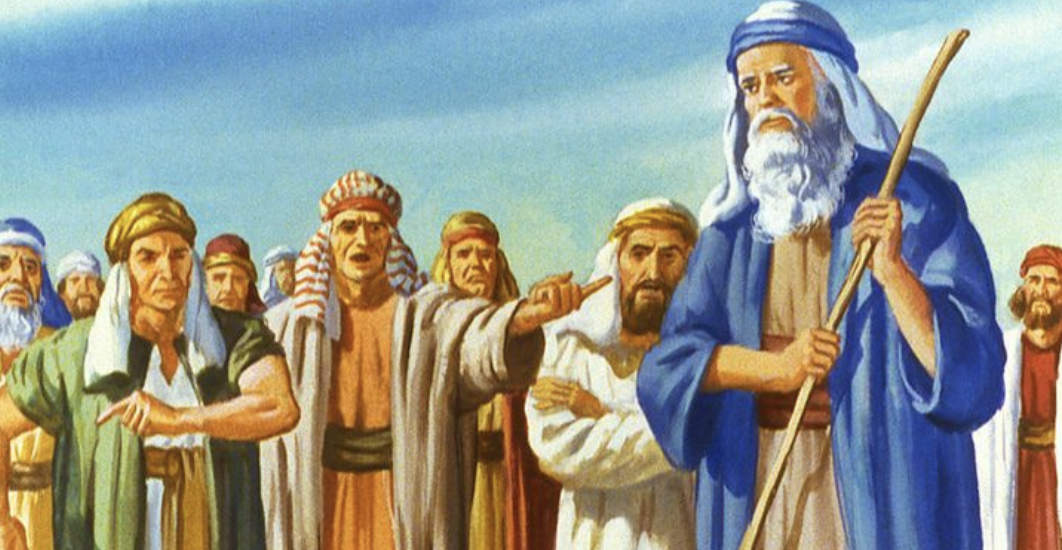 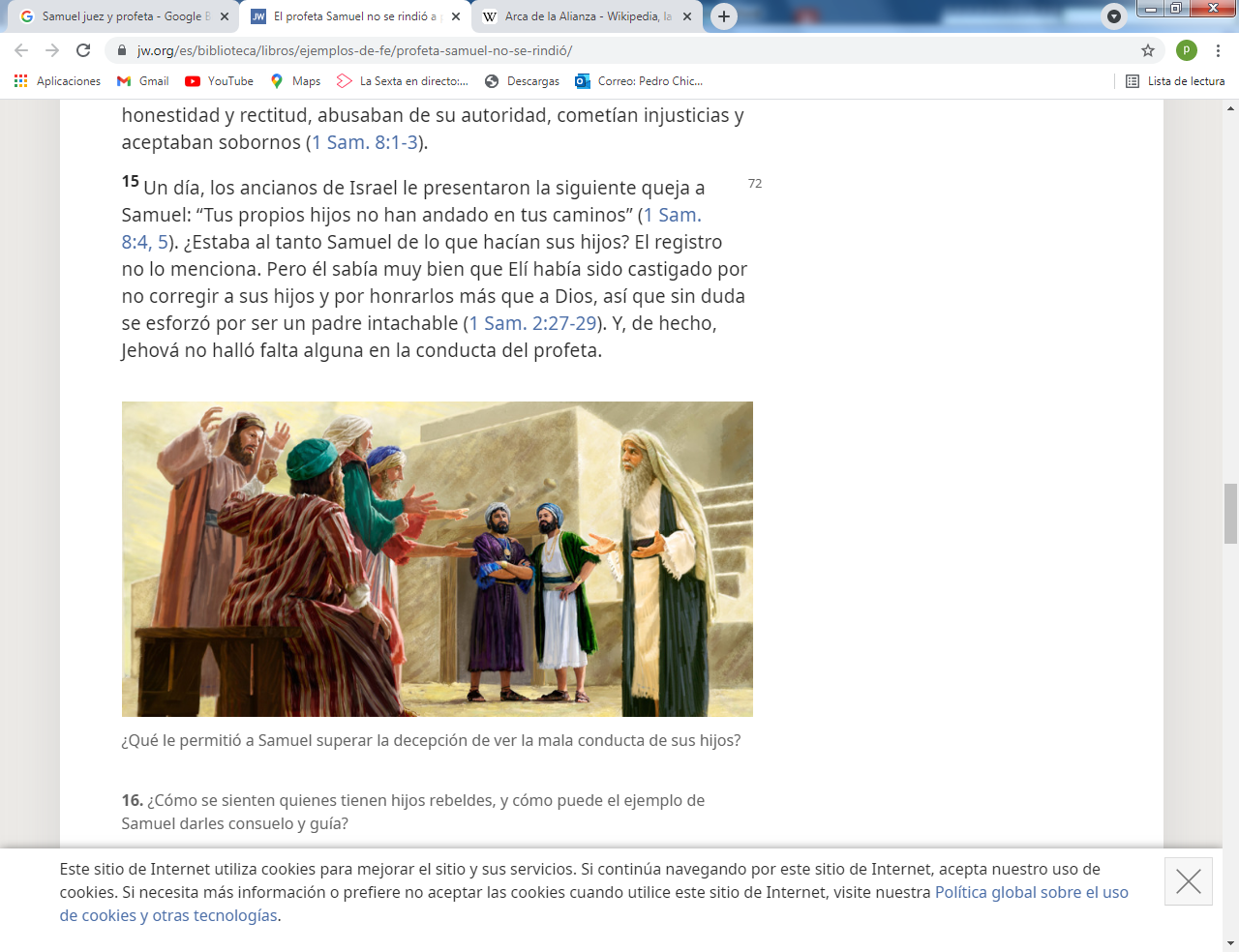 6-- - - - - - - - - - - - - - - - - - - - - Los israelitas piden un Rey. La elección de Saúl  Se quejó Samuel ante Yaweh de que los israelitas pedían un rey y ya no le quería a él como gobernante del pueblo. El Señor le respondió: No te rechazan a ti. Es a mí el que no quieren. Dales un rey. El rey le cobrará tributos y les tratara como siervos. Se llevará sus jóvenes para la guerra y sus doncellas para su nobles y consejeros.  Dale el rey que piden y no les escuches luego cuando se quejen y se arrepientan.  Samuel fue a buscar uno como rey y Yaweh le señaló un joven que estaba arando con sus bueyes. Se llamaba Saúl. Inmediatamente Saúl dejó los bueyes y le siguió.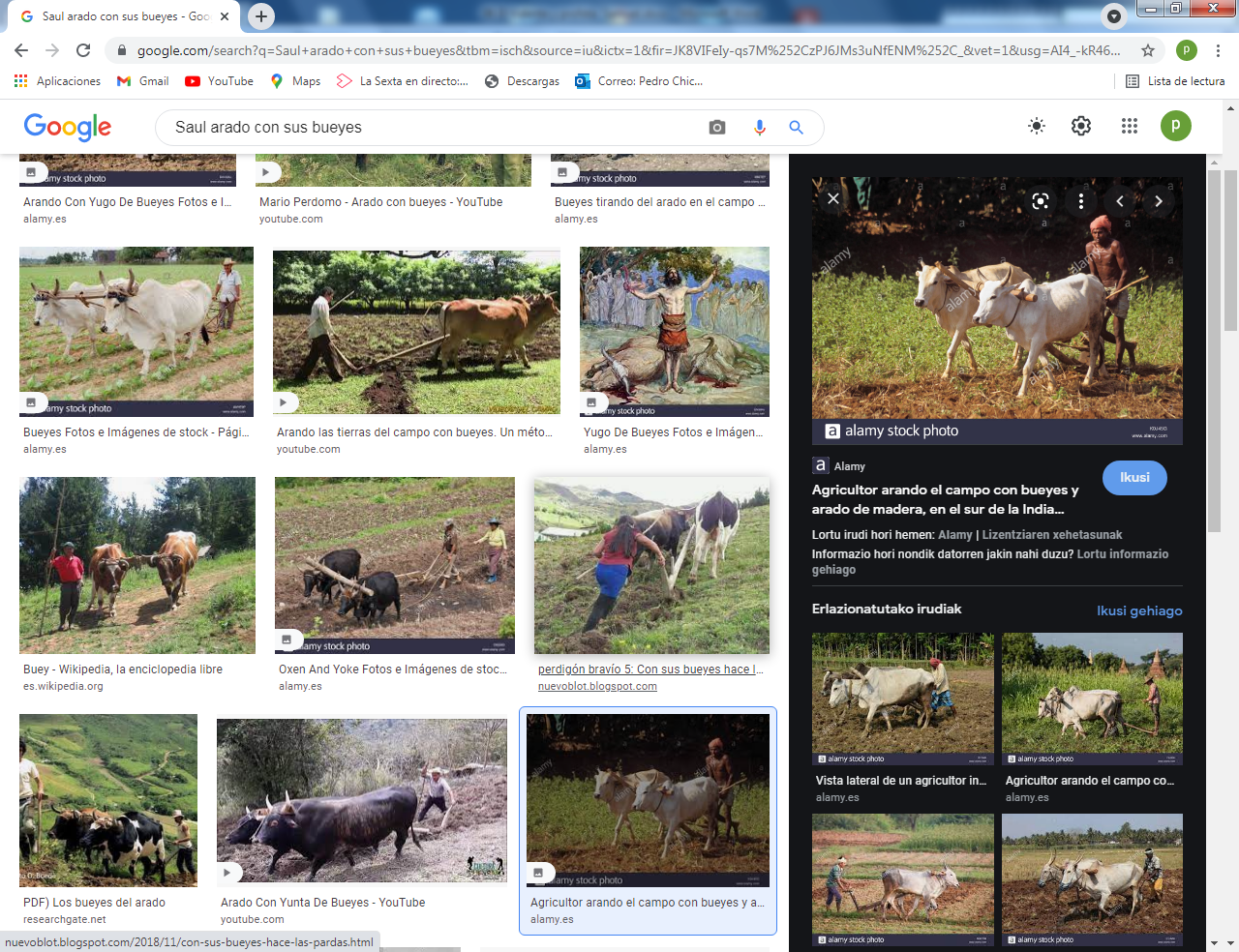 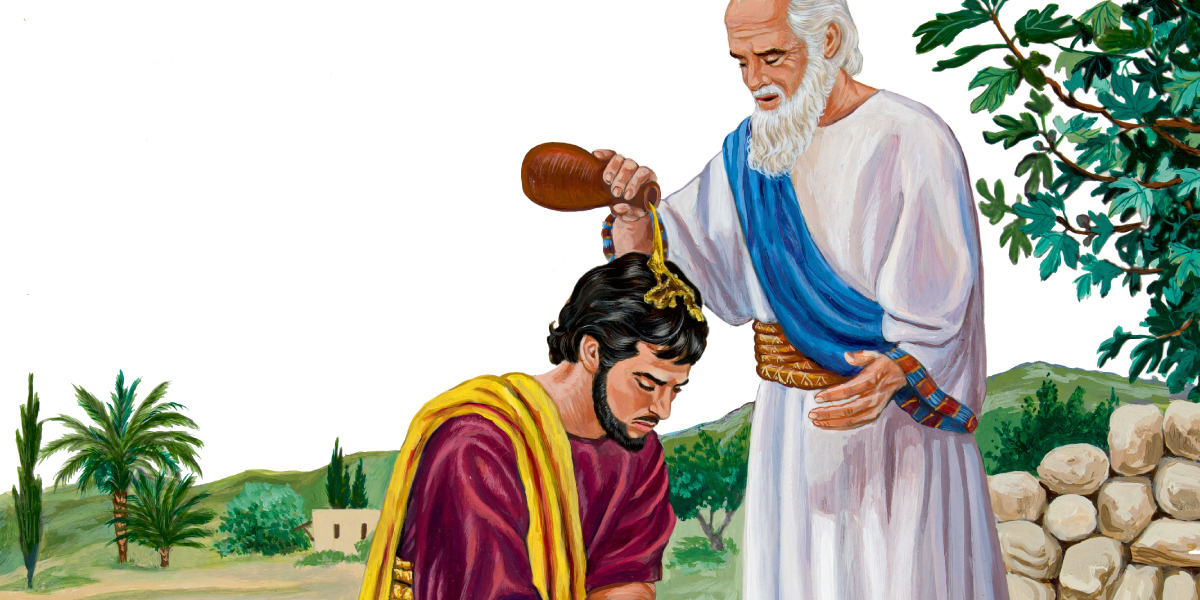    A Wilka le hizo gracia que para nombrarle como rey le diera aceite en la cabeza. Pero el profesor de la clase le explicó que ese aceite santo era una costumbre de muchos pueblos primitivos. Pero que lo importante era que quien lo recibía descubría que era elegido de  Dios..7 - - - - - - - - - - - - - - - - - - - -  Las guerras con los filisteos ocuparon el reinado de Saúl    Fueron 30 años de guerras y Saúl conoció las victorias y las derrotas. Fue generoso al principio de su reinado y tirano al final. En su reinado apareció David, como vencedor de Goliat y luego como cortesano que excitó los celos y las envidias del Rey.     Samuel se mantuvo alejado ya del Reino y supo que Saúl había dejado de ser elegido por el pueblo, pero seguía gobernando ya alejado de Dios.   Ya no atendía a los consejos de Samuel ni se acercó a pedirle consejos como al principio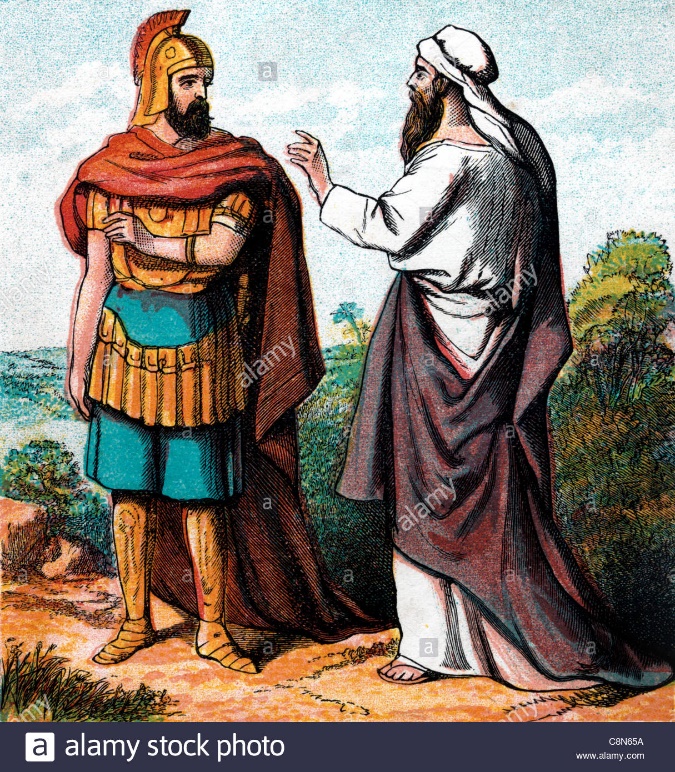 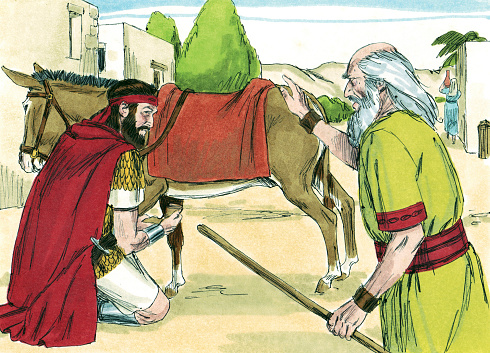  8. - - - - - - - - - - - - - - - -- - - La consagración secreta de David   El Señor le ordenó a Samuel que fuera a Belén de Judá y consagrara a uno que iba  ser el próximo rey fiel de Dios. Samuel fue a Belén y en la familia de Isaí o Jessé llamó a todos su hijos,  y solo cuando vio a David, que estaba en el campo guardando las ovejas, entendió que era el que Dios elegía como rey de Israel y le consagró ante su padre y hermanos.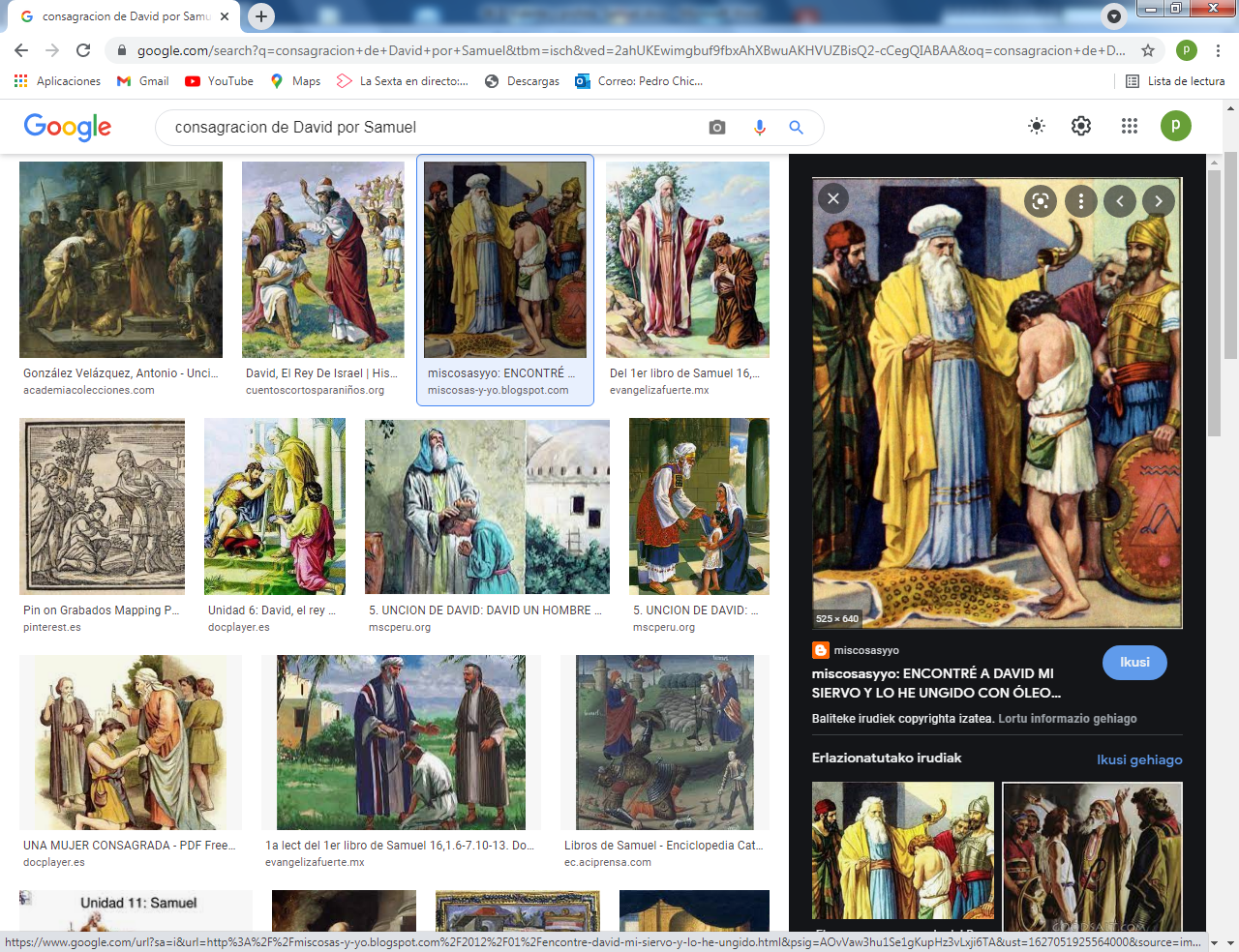    David empezó a tener algunas actividades en las guerras de Saúl. Mató al gigante  Goliat de los filisteos, se casó con la hija pequeña de Saúl habiendo superado la prueba puesta por Saúl, tuvo amistad con Jonathan hijo de Saúl, estuvo en la corte para entonar canciones cuando el rey tenia ataques de locura...    Pero tuvo que marchar y esconderse cuando Saúl lo quiso matar con la lanza que le lanzó en un encuentro.     Wilka se acordó de que eso no se solía hacen en su poblado y que los mayores de edad tenían una autoridad como natural que todos, sobre todo los jóvenes, respetaban y admiraban. Pensó que David tendría que relacionarse con Saúl, como asi fue. Wilka dijo: " uno perseguirá al otro, como pasa en todas partes." 9. - - - - - - - - - - - - - - - - - - - - -  Las persecuciones  de Saúl contra David   Llegó un momento en que David tuvo que huir porque  Saúl quería matarle, hasta el punto de que dejó las guerras con los filisteos para perseguir por las montañas a David. Muchas gentes se pasaban al partido de David, por ver que era más luchador, más justo y más valiente que Saúl   Ya solo faltaba que Saúl  muriera y David sería proclamado rey por todo Israel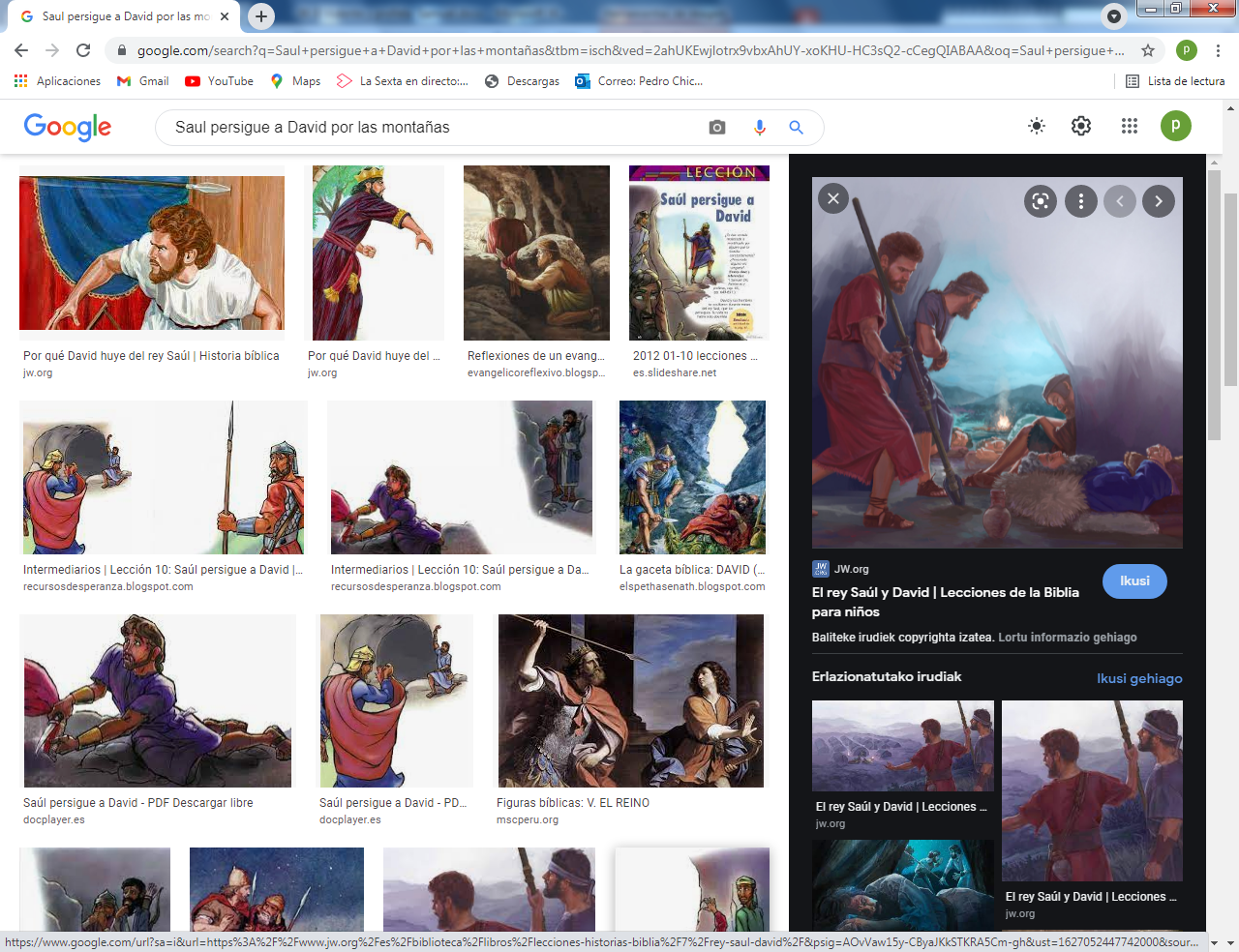 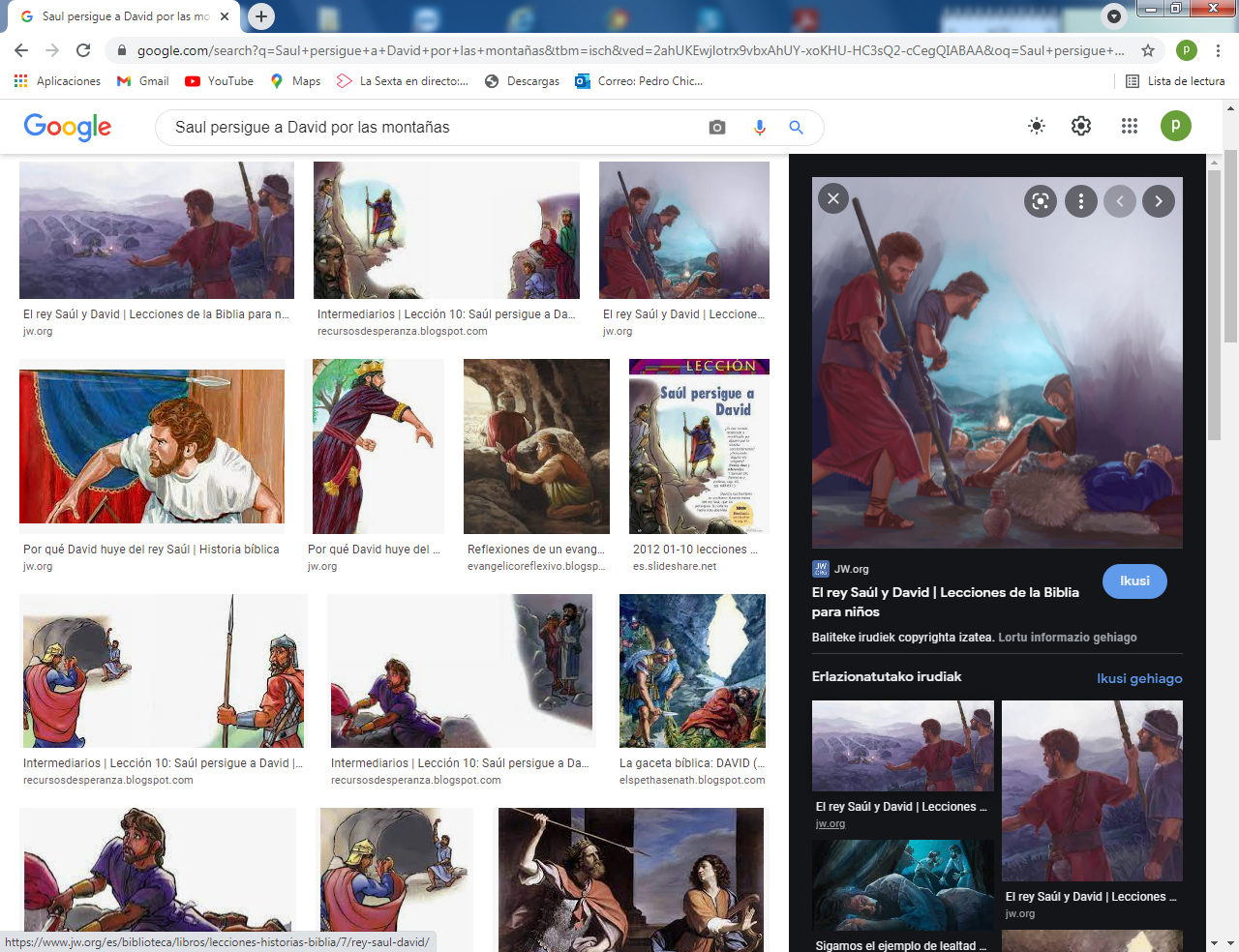  10.  - - - - - - - - - - - - - - - - - - - - Aparición de Samuel  y muerte de Saúl   La última batalla contra los filisteos la tuvo Saúl en los montes de Gelboé, al norte de Israel. Iba con miedo a la batalla y quiso que una adivina le pusiera en contacto con Samuel,  que había muerto, para que le dijera lo que tenía que hacer.   La pitonisa y adivina tembló al ver que Samuel aparecía de verdad y escuchó que le decía a Saúl: "En esta batalla vas a morir, y tu hijo Jonathan también por tu culpa. No has hecho lo que Yaweh esperaba de ti. Saúl cayó en tierra asustado por lo que venía y Samuel nunca más volvió a aparecer a nadie.    Al dia siguiente  Saúl murió en la batalla y David entonó una elegía o cantar  recordando sobre todo a su amigo Jonathan.   + + + + + + + + + + + + + + + + + + + + + + + + + + + + + + + + + + + + + + + + + + + + + + +   Página de Wilka   Comparar el santuario de Siló, con un santuarios de incas ( Machu Pichun de Cuzco, Peru,  y con el de los aymaras, con  el de TiWuanaku, en el Alto de Bolivia, La Paz, 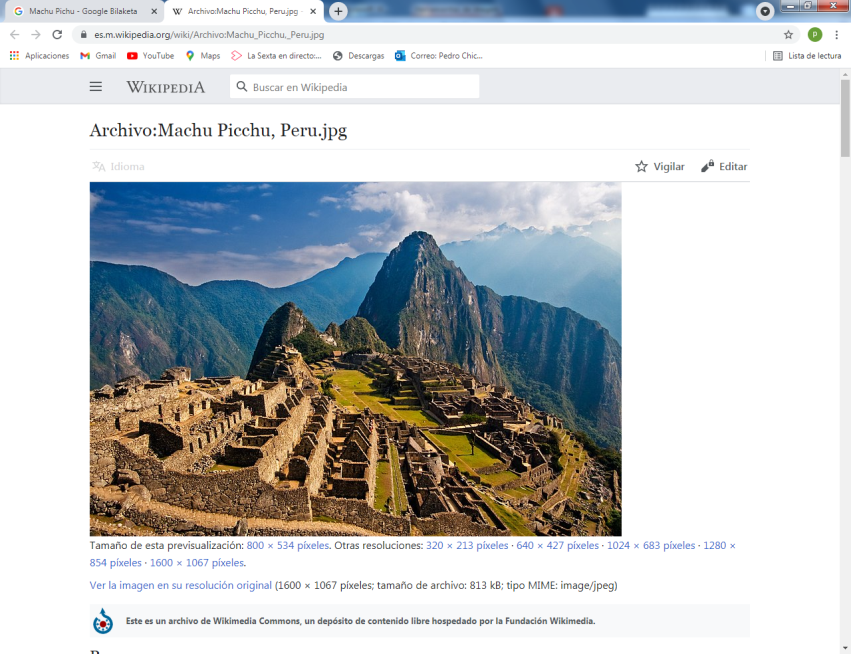 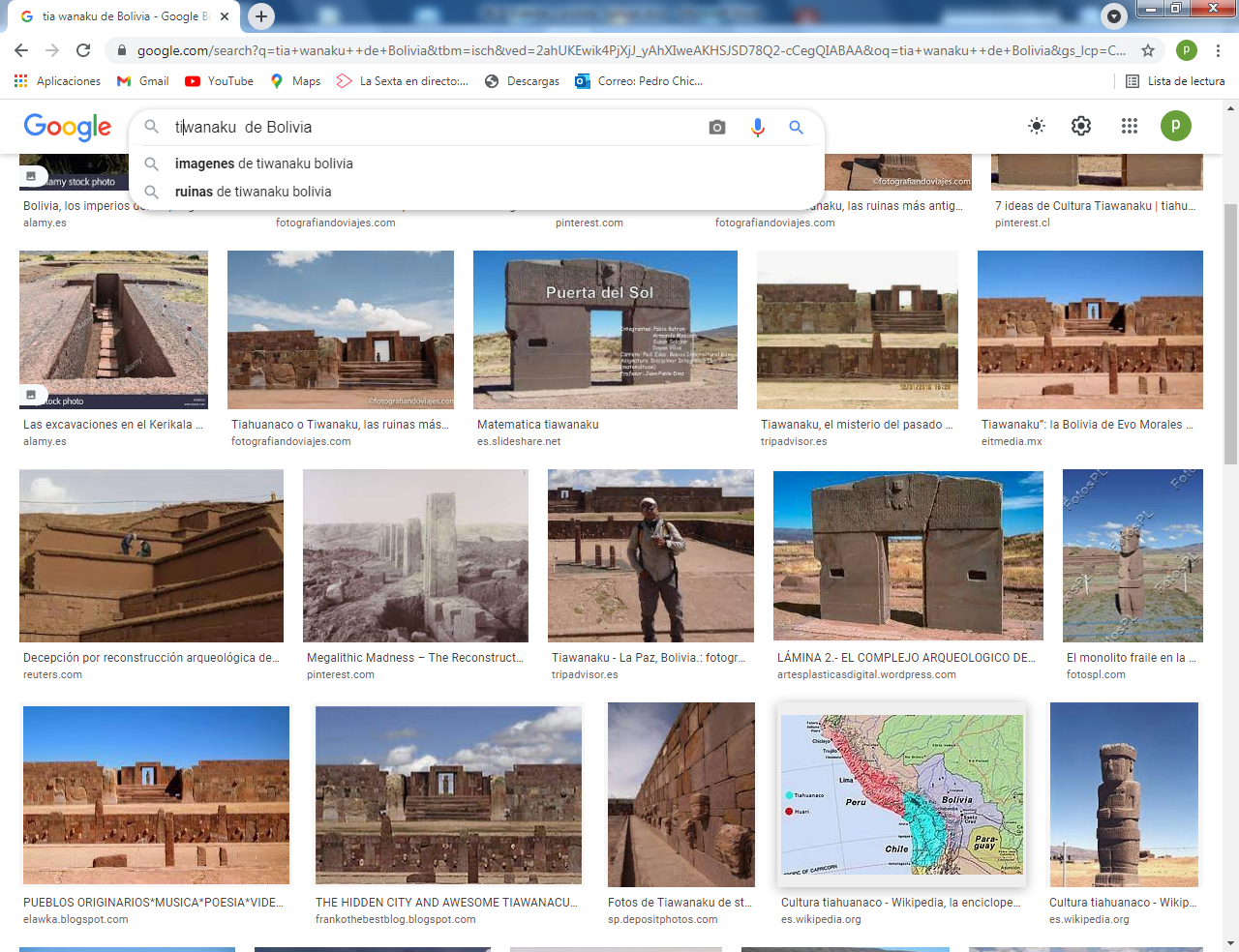 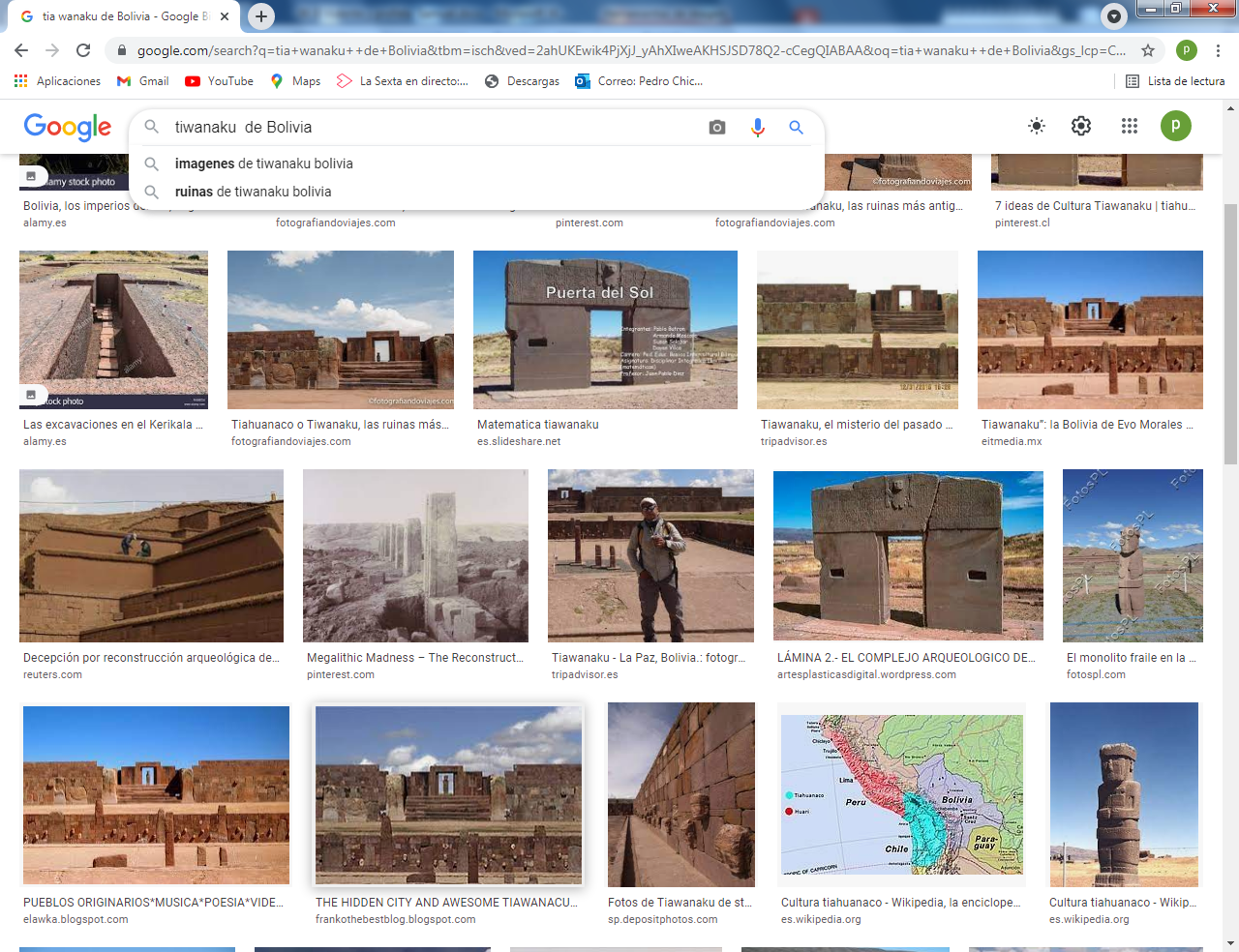                      Machu Pichu                       Perú  -         Bolivia                   TiwuanakuHacer una encuesta preguntando a los profesores o la gente mayor1 ¿ A quién se adoraba en Silo con el profeta Samuel? (A quien se adoraba en los otros dos santuarios citados de los incas y de los aymaras)2. ¿Quién era sacerdote en Siló  y quien dirigía la oración en los otros dos?3.  ¿En qué lugar del mundo estaba Siló y donde están los otros dos citados?4  ¿Cuánta distancia hay entre los dos lugares del mundo: Israel y Peru Bolivia?5  ¿Quién visita hoy, muchos siglos después, Siló y quién va a los otros dos?    Con esas cinco preguntas respondidas más o menos por los mayores, los profesores o los padres, Wilka y sus compañeros pueden sacar  tres consecuencias.a) Sobre Dios    b)  Sobre la oración    c)  Sobre  lo que se creeEscribir una o dos frases en cada a, b y cConjunto de relatos y referencias de este relato sobre DavidLos relatos bíblicos para niños y jóvenes que estamos viendo y aprendiendoLo que debemos saber y dice la BibliaEs la Historia del rey elegido por DiosTres datos .Nombre biblico  /Niño (m) o niña [con f ] del cuento modelo) y valor o virtudAntiguo Testamento1 Adan y Eva   Vidallari -f- (amanecer)Vivir.Paz2 NoeSamin -f- (afortunado)  Trabajo3 Abraham   Unay -m-  (primero)Obediencia4 Jacob   Raquel -f- (elegida)Amistad5. Moisés Wisa -m- (Profeta) Fidelidad6 Samuel Wilka -m- (anunciar)  Piedad7 Sansón  Mamani-m- (energia) Fortaleza8. David  (Sayri-m- (principe) Valentía9 Salomón  Ramon -m-(señorio) Sabiduría10 Elías Elena -f- (griega) Oracion11 Eliseo Inti -m- (sol)Sinceridad12 Isaías Rodrigo -m-(fuerte )Prudencia13 JeremiasAlfo -f- ( blanco) Constancia14 Daniel Yawri -m-(lanza) Inteligencia15 Tobías Susana -f- ( blanca) Confianza16 Esther  Asiri -f- (sonriente)Limpieza17 Judith  Kuka -f- (energia coca) Decision18 Job  Wayra-m-  ( incansable) Paciencia 19 Jonás Takiri -m- (musico) Arrepentimiento20 Esdrás, Inka -m-  ( jefe)TrabajoNuevo Testamento 21 Marcos Alberto   Ser discreto22MaríaBeatriz  f- (feliz)Abnegación23 San José. Kusi  -m-  trabajador  Sencillez, 24 Juan Bautista Florina  -f- (flor) Responder25Isabel  Maimar -f- (estrella) Alegria26 Pedro Rumi -m- (piedra)  Espontaneidad27Juan  Ruben-f-  ( color)   Confianza28 Magdalena Teresa -f- (serena) Gratitud29 Mateo Wari -m- (veloz) Desprendimiento30 Pablo Saulo -m-  ( viajero) Idealismo31 Lucas  Marino  Estudio32  Bernabe Luis  Rezar33 Timoteo y Tito Roberto Sinceridad34 Lasmujeres Ester  La verdad35 Los ciegos Elena Cortesia36 Los leprosos Fernando  Reflexión37 Los paraliticos Jorge Autodomio38Los posesos Lolita Fantasias39Los enfermos  Cristina  Acompañamiento40 Los resucitados Carlos Belleza *   *  Relato 8  *   *LA FIGURA DE SAMUELEs la del profeta justo y santo  Es el  Vidente de Yawehque representa el salto del pueblo primitivo de los Jueces al de los ReyesPara lectura bíblica infantil y juvenilLibro 1 Samuel 1-10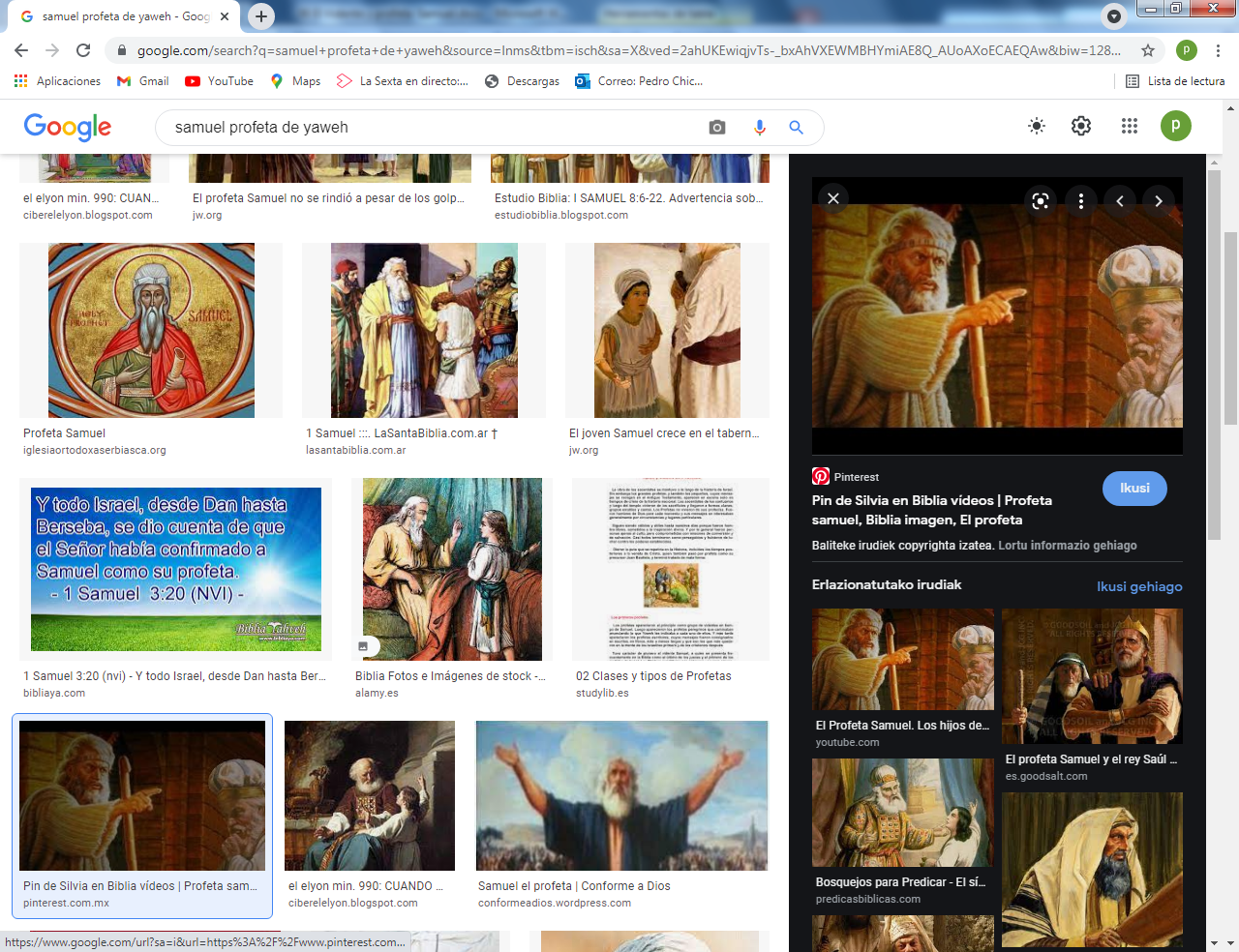 Valor fundamental que se debe resaltarLa valentíaLa física para dar serenidadLa moral para originar paz,fortaleza y constanciaEl niño Wilka,  asocia esos valores a los que en su ambiente popularde un poblado de montaña oyeo puede oir.Y hay que respetar, no condenar,pero comparar con la Biblia